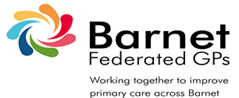 Sats Probes (Pulse Oximeters) Collection - ProcessSats probes allocated to practices are available to be collected from the Barnet Federated GPs offices: 311 Ballards Lane, North Finchley, London, N12 8LYPlease email barnetfederatedgps.services@nhs.net to inform us of the time and date that you will be coming to collect the sats probes.You will receive email confirmation of the time and date.Please sign out the sats probes.